MINISTER IN THE PRESIDENCY: REPUBLIC OF SOUTH AFRICAPrivate Bag X1000, Pretoria, 0001, Union Buildings, Government Avenue, PRETORIATel: (012) 300 5200, Website: www.thepresidency.gov.zaNATIONAL ASSEMBLYWRITTEN QUESTION FOR WRITTEN REPLYQUESTION NUMBER: 2153DATE OF PUBLICATIONS: 04/09/20202153.	Mrs M O Clarke (DA) to ask the Minister in The Presidency:What (a) are the details of the processes that his Office put in place to ensure that all tenders related to Covid-19 are monitored and (b) have been the findings in this regard?											NW2718EREPLY: The Department of Planning, Monitoring and Evaluation (DPME) only procured PPE’s and related equipment for internal use by staff. By 31st of August 2020, 15 Contracts to a total value of R 202, 064.14 had been awarded. All procurement was monitored in terms of the DPME Supply Chain Management Procedures.None.Thank You.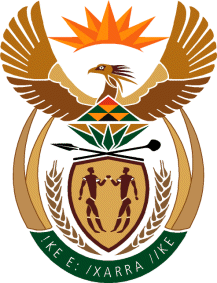 